No-Till & Cover Crop Symposium 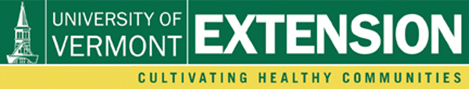 March 1, 2018Sheraton Hotel & Conference Center, Burlington, VTBecome a Sponsor OR an ExhibitorSponsors:Yes, I would like to become a sponsor for the 2018 No-Till & Cover Crop Symposium at the following level:$2,000 Platinum SponsorPublic recognition at conferenceTOP Level placement of logo on promotional materials½ page color ad in the conference proceedingsIncludes three (3) symposium registrations with three (3) lunchesIncludes one 6 foot exhibitor table with electricity in premium location$1,000 Gold SponsorPublic recognition at conferenceSecond Level placement of logo on promotional materials¼ page color ad in the conference proceedingsIncludes two (2) symposium registrations with two (2) lunchesIncludes one 6 foot exhibitor table with electricity$500 Silver SponsorPublic recognition at conferenceThird Level placement of logo on promotional materials1/8 page ad in the conference proceedingsIncludes one (1)symposium registration with one (1) lunchIncludes one 6 foot exhibitor table with electricity	Sponsor Level:  _________________________________@ $___________Total EnclosedIf you signed up as a Sponsor you do not need to register for an exhibitor table.SPONSORS:  Please email your company logo to:  champlain.crops@uvm.edu  by February 1, 2018.  Thank You!Exhibitors:  $300 (per table)Includes one six foot tableAll exhibitor tables include electricityIncludes 1 registration  and 1 lunch per reserved tableMore Than One Exhibitor For Your Display? Special Registration Fee of $50/each person – includes lunch for any additional exhibitors____Number of Exhibit Space(s):  Each Exhibitor Space includes one registration fee with lunch @ $300/each space = $_______________	Number of additional exhibitor attendees_______@ $50/each =$__________	Exhibitor Total $__________Please complete this form and return by:  February 1, 2018Please make checks payable to University of Vermont and mail to:     UVM Extension, 23 Pond Lane, Suite 300, Middlebury, VT 05753Name ______________________________________ Organization_______________________________________________Address__________________________________________________City____________________ State_____ Zip _________E-mail ____________________________________________________ Phone_______________________________________If you have questions, please contact Kirsten Workman or Karen Gallott at (802) 388-4969 or toll free in Vermont at 800-956-1125or email:  champlain.crops@uvm.edu